Quiz ¿qué sabes de la guerra civil española?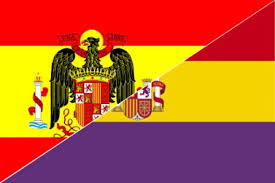 Contesta a las preguntas marcando la respuesta correcta.¿Qué régimen había en España antes de la Guerra Civil? a) una monarquía	b) una república 	 c) los dosEste régimen político comenzó en…		a) 1936		b) 1934		c) 1931La guerra civil española empezó en el año…		a) 1933 		b) 1936 		c) 1939La guerra civil española duró…			a) dos años 	b) tres años 	c) cuatro añosLos sublevados tomaron las armas porque temían perder sus… a) privilegios	b) tierras	c) riquezasLa guerra civil española terminó en el año…		a) 1935 		b) 1939 		c) 1941Después de la guerra, los vencidos tuvieron que exiliarse a    a) Francia	b) Portugal	c) AméricaDespués de la guerra se instauró en España durante 40 años un régimen...a) democrático 	b) dictatorial de derechas 		c) dictatorial de izquierdasDurante la guerra civil los militares rebeldes (o sublevados) contaron con el apoyo (appui) internacional de…a) Gran Bretaña 		b) Italia 		c) FranciaDurante la guerra civil el gobierno constitucional (los republicanos) contó con la ayuda internacional de…a) Portugal 	b) Alemania 		c) la URSSLos dos principales bandos que se enfrentaron durante esta guerra fueron…a) los republicanos y los fascistas 		b) los monárquicos y los republicanos 	c) los conservadores y los socialistasQuiz ¿qué sabes de la guerra civil española?Contesta a las preguntas marcando la respuesta correcta.¿Qué régimen había en España antes de la Guerra Civil? a) una monarquía	b) una república 	 c) los dosEste régimen político comenzó en…		a) 1936		b) 1934		c) 1931La guerra civil española empezó en el año…		a) 1933 		b) 1936 		c) 1939La guerra civil española duró…			a) dos años 	b) tres años 	c) cuatro añosLos sublevados tomaron las armas porque temían perder sus… a) privilegios	b) tierras	c) riquezasLa guerra civil española terminó en el año…		a) 1935 		b) 1939 		c) 1941Después de la guerra, los vencidos tuvieron que exiliarse a    a) Francia	b) Portugal	c) AméricaDespués de la guerra se instauró en España durante 40 años un régimen...a) democrático 	b) dictatorial de derechas 		c) dictatorial de izquierdasDurante la guerra civil los militares rebeldes (o sublevados) contaron con el apoyo (appui) internacional de…a) Gran Bretaña 		b) Italia 		c) FranciaDurante la guerra civil el gobierno constitucional (los republicanos) contó con la ayuda internacional de…a) Portugal 	b) Alemania 		c) la URSSLos dos principales bandos que se enfrentaron durante esta guerra fueron…a) los republicanos y los fascistas 		b) los monárquicos y los republicanos 	c) los conservadores y los socialistas